ΕΛΛΗΝΙΚΗ ΔΗΜΟΚΡΑΤΙΑ                     ΠΕΡΙΦΕΡΕΙΑ ΑΝ.ΜΑΚΕΔΟΝΙΑΣ &  ΘΡΑΚΗΣΣτοιχεία Εκτέλεσης Προϋπολογισμού σύμφωνα με τις διατάξεις του άρθρου 15 του Ν. 4305/2014Περίοδος: Απρίλιος 2020Στοιχεία Εκτέλεσης Προϋπολογισμού Απρίλιος 2020                                                                                                                                            Σελίδα 1Στοιχεία Εκτέλεσης Προϋπολογισμού Απρίλιος 2020                                                                                                                                            Σελίδα 2Στοιχεία Εκτέλεσης Προϋπολογισμού Απρίλιος 2020                                                                                                                                            Σελίδα 3Στοιχεία Εκτέλεσης Προϋπολογισμού Απρίλιος 2020                                                                                                                                            Σελίδα 4Στοιχεία Εκτέλεσης Προϋπολογισμού Απρίλιος 2020                                                                                                                                                             Σελίδα 5ΕΣΟ∆ΑΕΣΟ∆ΑΕΣΟ∆ΑΕΣΟ∆ΑΕΣΟ∆ΑΚΑΕΟνοµασίαΠροϋπολο-γισθένταΒεβαιωθένταΕισπραχθέντα0158ΕΠΙΧΟΡΗΓΗΣΗ ΓΙΑ ∆ΑΠΑΝΕΣ ΛΕΙΤΟΥΡΓΙΑΣ ΤΩΝ ΠΑΣΗΣΦΥΣΕΩΣ ΠΡΟΝΟΙΑΚΩΝ Ι∆ΡΥΜΑΤΩΝ160.000,000,000,000159ΕΠΙΧΟΡΗΓΗΣΗ ΓΙΑ ΛΟΙΠΕΣ ∆ΑΠΑΝΕΣ260.000,007.045,207.045,200199ΕΠΙΧΟΡΗΓΗΣΕΙΣ ΓΙΑ ΛΟΙΠΟΥΣ ΣΚΟΠΟΥΣ ΠΟΥ ∆ΕΝΚΑΤΟΝΟΜΑΖΟΝΤΑΙ ΕΙ∆ΙΚΑ120.000,000,000,000211ΕΠΙΧΟΡΗΓΗΣΕΙΣ ΚΑΙ ΕΙΣΦΟΡΕΣ ΑΠΟ ΝΠ∆∆, ΟΡΓΑΝΙΣΜΟΥΣ ΗΕΙ∆ΙΚΟΥΣ ΛΟΓΑΡΙΑΣΜΟΥΣ ΕΣΩΤΕΡΙΚΟΥ11.400,000,000,001226ΈΣΟ∆Ο ΑΠΟ ΕΙΣΠΡΑΞΗ ΤΕΛΟΥΣ Α∆ΕΙΑΣ ΚΑΙ ΤΕΛΟΥΣΜΕΤΑΒΙΒΑΣΗΣ ΑΥΤΟΚΙΝΗΤΩΝ ΟΧΗΜΑΤΩΝ2.064.000,00694.395,93694.395,931251ΕΣΟ∆Α ΑΠΟ ΚΑΠ ΓΙΑ ΕΠΕΝ∆ΥΣΕΙΣ ΧΡΗΜΑΤΟ∆ΟΤΟΥΜΕΝΕΣΑΠΟΚΛΕΙΣΤΙΚΑ ΑΠΟ ΕΘΝΙΚΟΥΣ ΠΟΡΟΥΣ3.268.479,000,000,001252ΕΣΟ∆Α ΑΠΟ ΚΑΠ ΓΙΑ ΛΕΙΤΟΥΡΓΙΚΕΣ ΚΑΙ ΛΟΙΠΕΣ ΓΕΝΙΚΕΣ∆ΑΠΑΝΕΣ45.179.500,0015.953.879,5915.953.879,591253ΕΣΟ∆Α ΑΠΟ ΚΑΠ ΓΙΑ ∆ΑΠΑΝΕΣ ΒΕΛΤΙΩΣΗΣ, ΣΥΝΤΗΡΗΣΗΣΚΑΙ ΑΠΟΚΑΤΑΣΤΑΣΗΣ ΤΟΥ Ο∆ΙΚΟΥ ∆ΙΚΤΥΟΥ ΤΗΣ ΝΑ1.561.521,000,000,001299ΕΣΟ∆Α ΑΠΟ ΤΕΛΗ ΚΑΙ ∆ΙΚΑΙΩΜΑΤΑ8.000,001.240,941.240,943293ΕΣΟ∆Α ΑΠΟ ΕΙΣΙΤΗΡΙΑ0,009.715,379.715,373299ΕΣΟ∆Α ΑΠΟ ΠΡΟΣΦΟΡΑ ΛΟΙΠΩΝ ΥΠΗΡΕΣΙΩΝ ΠΟΥ ∆ΕΝΚΑΤΟΝΟΜΑΖΟΝΤΑΙ ΕΙ∆ΙΚΑ4.250,00852,54852,543393ΕΣΟ∆Α ΑΠΟ ΤΙΜΗΜΑ ΛΟΓΩ ΠΑΡΑΧΩΡΗΣΗΣ ΑΚΙΝΗΤΩΝΓΕΝΙΚΑ175.000,00120.198,66120.198,663412ΕΣΟ∆Α ΑΠΟ ΕΚΜΙΣΘΩΣΗ ΚΑΤΑΣΤΗΜΑΤΩΝ ΓΕΝΙΚΑ15.000,000,000,003418ΜΙΣΘΩΜΑ ∆ΙΚΑΙΩΜΑΤΟΣ ΧΡΗΣΗΣ ΒΟΣΚΗΣ ∆ΗΜΟΣΙΩΝΒΟΣΚΗΣΙΜΩΝ ΓΑΙΩΝ100.000,000,000,003419ΕΣΟ∆Α ΑΠΟ ΕΚΜΙΣΘΩΣΗ ΛΟΙΠΗΣ ΑΚΙΝΗΤΗΣ ΠΕΡΙΟΥΣΙΑΣ2.650,001.618,001.618,003511ΤΟΚΟΙ ΑΠΟ ΚΑΤΑΘΕΣΕΙΣ ΣΕ ΤΡΑΠΕΖΕΣ0,0098.316,7798.316,774219ΛΟΙΠΑ ΠΡΟΣΤΙΜΑ ΚΑΙ ΧΡΗΜΑΤΙΚΕΣ ΠΟΝΕΣ57.200,0048.977,0448.977,044229ΛΟΙΠΑ ΠΑΡΑΒΟΛΑ37.880,0020.615,0020.615,005241ΈΣΟ∆Α ΥΠΕΡ ΙΚΑ0,0025.051,3225.051,325291ΕΣΟ∆Α ΥΠΕΡ ΤΟΥ ∆ΗΜΟΣΙΟΥ7.020,002.031,592.031,595511ΕΠΙΣΤΡΟΦΗ ΧΡΗΜΑΤΩΝ ΓΙΑ ΤΑΚΤΟΠΟΙΗΣΗ ΧΡΗΜΑΤΙΚΩΝΕΝΤΑΛΜΑΤΩΝ ΠΡΟΠΛΗΡΩΜΗΣ0,002,602,605521ΕΠΙΣΤΡΟΦΗ ΑΠΟ∆ΟΧΩΝ, ΣΥΝΤΑΞΕΩΝ, ΒΟΗΘΗΜΑΤΩΝ ΚΑΙΑΠΟΖΗΜΙΩΣΕΩΝ ΠΟΥ ΚΑΤΑΒΛΗΘΗΚΑΝ ΧΩΡΙΣ ΝΑ ΟΦΕΙΛΟΝΤΑΙ0,007.452,907.452,905599ΕΠΙΣΤΡΟΦΗ ΧΡΗΜΑΤΩΝ ΛΟΙΠΩΝ ΠΕΡΙΠΤΩΣΕΩΝ0,00609,12609,125687ΕΣΟ∆Α ΑΠΟ ΑΠΟΚΑΤΑΣΤΑΣΗ ΖΗΜΙΩΝ,ΑΠΟΛΕΙΩΝ,ΚΛΠ0,0011.831,7311.831,738521ΠΡΟΣΤΙΜΑ ΚΑΙ ΧΡΗΜΑΤΙΚΕΣ ΠΟΙΝΕΣ0,0031.280,3431.280,34T100ΤΑΜΕΙΑΚΟ ΥΠΟΛΟΙΠΟ65.862.417,0083.043.482,9983.043.482,999459∆ΙΑΦΟΡΑ ΕΡΓΑ66.500.000,007.924.532,197.924.532,19ΣΥΝΟΛΟ ΕΣΟ∆ΩΝ185.394.317,00108.003.129,82108.003.129,82ΕΞΟ∆ΑΕΞΟ∆ΑΕΞΟ∆ΑΕΞΟ∆ΑΕΞΟ∆ΑΚΑΕΟνοµασίαΠροϋπολο-γισθένταΕνταλµατο-ποιηθένταΠληρωθέντα0211ΒΑΣΙΚΟΣ ΜΙΣΘΟΣ25.979.378,007.944.706,987.881.967,030213ΟΙΚΟΓΕΝΙΑΚΗ ΠΑΡΟΧΗ.699.850,00202.932,83202.382,830215ΕΠΙ∆ΟΜΑ ΘΕΣΗΣ ΕΥΘΥΝΗΣ1.178.750,00402.616,33392.211,330219ΛΟΙΠΑ ΓΕΝΙΚΑ ΕΠΙ∆ΟΜΑΤΑ5.000,00300,00225,000221ΜΙΣΘΟΛΟΓΙΚΕΣ ∆ΙΑΦΟΡΕΣ ΒΑΣΕΙ ΕΝΙΑΙΟΥ ΜΙΣΘΟΛΟΓΙΟΥ-ΒΑΘΜΟΛΟΓΙΟΥ (ΑΡΘΡΟ 29 ΠΑΡ. 2, Ν.4024/27-10-2011)502.700,0091.975,0991.975,090225ΕΠΙ∆ΟΜΑ ΕΠΙΚΙΝ∆ΥΝΗΣ ΚΑΙ ΑΝΘΥΓΙΗΝΗΣ ΕΡΓΑΣΙΑΣ.436.500,0048.550,0045.640,000228ΕΠΙ∆ΟΜΑ ΠΡΟΒΛΗΜΑΤΙΚΩΝ ΚΑΙ ΠΑΡΑΜΕΘΟΡΟΡΙΩΝΠΕΡΙΟΧΩΝ1.287.300,00433.138,33431.538,330229ΛΟΙΠΑ ΕΙ∆ΙΚΑ ΕΠΙ∆ΟΜΑΤΑ.60.480,0015.653,0012.705,500271ΒΑΣΙΚΟΣ ΜΙΣΘΟΣ127.000,0045.490,5445.490,540272ΕΠΙ∆ΟΜΑ ΧΡΟΝΟΥ ΥΠΗΡΕΣΙΑΣ1.300,000,000,000274ΟΙΚΟΓΕΝΕΙΑΚΗ ΠΑΡΟΧΗ4.140,00950,00950,000275ΕΠΙ∆ΟΜΑ ΘΕΣΕΩΣ ΕΥΘΥΝΗΣ5.400,001.350,001.350,000276ΕΠΙ∆ΟΜΑ ΝΟΣΟΚΟΜΕΙΑΚΗΣ ΑΠΑΣΧΟΛΗΣΗΣ, ΑΠΟ∆ΟΣΗΣ ΚΑΙΕΙ∆ΙΚΩΝ ΣΥΝΘΗΚΩΝ ΑΣΚΗΣΗΣ ΙΑΤΡΙΚΟΥ ΕΡΓΟΥ16.600,004.502,004.502,000277ΠΑΓΙΑ ΑΠΟΖΗΜΙΩΣΗ ΣΥΜΜΕΤΟΧΗΣ ΣΕ ΣΕΜΙΝΑΡΙΑ ΚΑΙΕΝΗΜΕΡΩΣΗΣ ΒΙΒΛΙΟΘΗΚΗΣ1.350,000,000,000278ΠΡΟΣΩΠΙΚΗ ∆ΙΑΦΟΡΑ ΙΑΤΡΙΚΟΥ ΠΡΟΣΩΠΙΚΟΥ3.200,000,000,000279ΛΟΙΠΑ ΕΠΙ∆ΟΜΑΤΑ ΚΑΙ ΑΠΟΖΗΜΙΩΣΕΙΣ36.040,0011.433,6511.433,650283ΑΠΟΖΗΜΙΩΣΗ ΠΡΟΣΩΠΙΚΟΥ ΠΟΥ ΑΠΟΛΥΕΤΑΙ,ΣΥΝΤΑΞΙΟ∆ΟΤΕΙΤΑΙ Η ΚΑΤΑΓΓΕΛΕΤΑΙ Η ΣΥΜΒΑΣΗ ΕΡΓΑΣΙΑΣ.323.000,000,000,000288ΚΑΤΑΒΟΛΗ ΑΠΟ∆ΟΧΩΝ, ΕΠΙ∆ΟΜΑΤΩΝ Κ.Λ.Π.ΠΑΡΕΛΘΟΝΤΩΝ ΕΤΩΝ ΣΕ ΕΚΤΕΛΕΣΗ ∆ΙΚΑΣΤΙΚΩΝ ΑΠΟΦΑΣΕΩΝ.1.248.666,000,000,000291ΕΡΓΟ∆ΟΤΙΚΗ ΕΙΣΦΟΡΑ ΥΠΕΡ ΕΦΚΑ ΥΠΑΛΛΗΛΩΝ ΠΟΥΥΠΑΓΟΝΤΑΝ ΜΕΧΡΙ ΤΗΝ 31-12-2016 ΣΤΟ ΑΣΦΑΛΙΣΤΙΚΟ- ΣΥΝΤΑΞΙΟ∆ΟΤΙΚΟ ΚΑΘΕΣΤΩΣ ΤΟΥ ΙΚΑ2.160.675,00383.434,85374.277,450292ΕΡΓΟ∆ΟΤΙΚΗ ΕΙΣΦΟΡΑ ΥΠΕΡ ΕΦΚΑ ΥΠΑΛΛΗΛΩΝ ΠΟΥΥΠΑΓΟΝΤΑΝ ΜΕΧΡΙ ΤΗΝ 31-12-16 ΣΤΟ ΑΣΦ/ΚΟ-ΣΥΝ/ΚΟ ΚΑΘΕΣΤΩΣ ΛΟΙΠΩΝ ΑΣΦ/ΚΩΝ ΟΡΓΑΝΙΣΜΩΝ (ΠΛΗΝ ΙΚΑ ΚΑΙ∆ΗΜΟΣΙΟΥ)2.026.100,00532.693,38531.056,650293ΕΡΓΟ∆ΟΤΙΚΗ ΕΙΣΦΟΡΑ ΥΠΕΡΕΟΠΥΥ(ΠΑΡ.1Β,ΑΡΘΡ.19,Ν.3918/2011)1.254.640,00276.790,46275.272,780294ΕΡΓΟ∆ΟΤΙΚΗ ΕΙΣΦΟΡΑ ΥΠΕΡ ΕΦΚΑ ΥΠΑΛΛΗΛΩΝ ΠΟΥΥΠΑΓΟΝΤΑΝ ΜΕΧΡΙ ΤΗΝ 31-12-2016 ΣΤΟ ΑΣΦΑΛΙΣΤΙΚΟ- ΣΥΝΤΑΞΙΟ∆ΟΤΙΚΟ ΚΑΘΕΣΤΩΣ ΤΟΥ ∆ΗΜΟΣΙΟΥ2.417.150,00783.000,20778.126,460341ΑΠΟ∆ΟΧΕΣ ΕΡΓΑΤΟΤΕΧΝ.Κ.Λ.Π. ΠΡΟΣΩΠΙΚΟΥ(ΠΕΡΙΛΑΜΒΑΝΟΝΤΑΙ ΤΑ ΚΑΘΕ ΕΙ∆ΟΥΣ ΕΠΙ∆ΟΜΑΤΑ ΠΑΡΟΧΕΣ Κ.Λ.Π.)192.775,000,000,000342ΑΜΟΙΒΕΣ ΠΡΟΣΩΠΙΚΟΥ ΜΕ ΣΧΕΣΗ ΕΡΓΑΣΙΑΣ Ι∆ΙΩΤΙΚΟΥ∆ΙΚΑΙΟΥ ΟΡΙΣΜΕΝΟΥ ΧΡΟΝΟΥ (Ι.∆.Ο.Χ.) ΓΕΝΙΚΑ (ΣΥΜΠΕΡΙΛΑΜΒΑΝΕΤΑΙ ΚΑΙ ΤΟ ΕΠΟΧΙΚΟ ΠΡΟΣΩΠΙΚΟ)931.077,000,000,000345ΑΜΟΙΒΕΣ ΠΡΟΣΩΠΙΚΟΥ ΠΟΥ ΠΡΑΓΜΑΤΟΠΟΙΕΙ ΣΤΙΣ∆ΗΜΟΣΙΕΣ ΥΠΗΡΕΣΙΕΣ ΑΣΚΗΣΗ ΣΤΟ ΕΠΑΓΓΕΛΜΑ17.500,000,000,000351ΕΙΣΦΟΡΕΣ ΣΕ ΑΣΦΑΛΙΣΤΙΚΟΥΣ ΟΡΓΑΝΙΣΜΟΥΣΕΡΓΑΤΟΤΕΧΝΙΚΟΥ ΠΡΟΣΩΠΙΚΟΥ.30.600,000,000,000352ΕΙΣΦΟΡΕΣ ΣΕ ΑΣΦΑΛΙΣΤΙΚΟΥΣ ΟΡΓΑΝΙΣΜΟΥΣ ΠΡΟΣΩΠΙΚΟΥΜΕ ΣΧΕΣΗ ΕΡΓΑΣΙΑΣ Ι∆ΙΩΤΙΚΟΥ ∆ΙΚΑΙΟΥ ΟΡΙΣΜΕΝΟΥ ΧΡΟΝΟΥ (Ι.∆.Ο.Χ.) ΓΕΝΙΚΑ (ΕΠΟΧΙΚΟ ΠΡΟΣΩΠΙΚΟ)288.519,000,000,000355ΕΙΣΦΟΡΕΣ ΣΕ ΑΣΦΑΛΙΣΤΙΚΟΥΣ ΟΡΓΑΝΙΣΜΟΥΣ ΟΣΩΝΠΡΑΓΡΜΑΤΟΠΟΙΟΥΝ ΕΠΑΓΓΕΛΜΑΤΙΚΗ ΑΣΚΗΣΗ ΣΤΙΣ∆ΗΜΟΣΙΕΣ ΥΠΗΡΕΣΙΕΣ.22.297,0071,9961,880385ΑΠΟΖΗΜΙΩΣΗ ΣΠΟΥ∆ΑΣΤΩΝ ∆ΗΜΟΣΙΩΝ ΣΧΟΛΩΝ ΠΟΥΠΡΑΓΜΑΤΟΠΟΙΟΥΝ ΣΤΙΣ ∆ΗΜΟΣΙΕΣ ΥΠΗΡΕΣΙΕΣ ΑΣΚΗΣΗ ΣΤΟ ΕΠΑΓΓΕΛΜΑ.145.845,001.250,931.074,850511ΑΠΟΖΗΜΙΩΣΗ ΓΙΑ ΥΠΕΡΩΡΙΑΚΗ ΕΡΓΑΣΙΑ1.229.763,0019.432,9019.432,900512ΑΜΟΙΒΗ ΓΙΑ ΕΡΓΑΣΙΑ ΚΑΤΑ ΤΙΣ ΕΞΑΙΡΕΣΙΜΕΣ ΗΜΕΡΕΣ ΚΑΙΝΥΧΤΕΡΙΝΕΣ ΩΡΕΣ.403.292,001.355,381.355,380514ΑΜΟΙΒΗ ΓΙΑ ΕΡΓΑΣΙΑ ΠΕΡΑ ΑΠΟ ΤΑ ΣΥΝΗΘΗ ΚΑΘΗΚΟΝΤΑ35.800,004.563,614.563,610515ΑΠΟΖΗΜΙΩΣΗ ΜΕΛΩΝ ΣΥΛΛΟΓΙΚΩΝ ΟΡΓΑΝΩΝ.335.164,0033.830,5732.719,070519ΛΟΙΠΕΣ ΠΡΟΣΘΕΤΕΣ ΠΑΡΟΧΕΣ ΚΑΙ ΑΠΟΖΗΜΙΩΣΕΙΣ.68.050,005.194,634.155,83ΚΑΕΟνοµασίαΠροϋπολο-γισθένταΕνταλµατο-ποιηθένταΠληρωθέντα0561ΑΠΟΖΗΜΙΩΣΗ ΓΙΑ ΑΠΑΣΧΟΛΗΣΗ ΠΕΡΑΝ ΤΟΥ ΚΑΝΟΝΙΚΟΥΩΡΑΡΙΟΥ ΥΠΑΛΛΗΛΩΝ ΠΟΥ ΕΧΟΥΝ ∆ΙΑΤΕΘΕΙ ΣΤΑ ΓΡΑΦΕΙΑ ΒΟΥΛΕΥΤΩΝ13.150,000,000,000565ΑΠΟΖΗΜΙΩΣΕΙΣ ΥΠΑΛΛΗΛΩΝ ΠΟΥ ΜΕΤΑΤΑΣΣΟΝΤΑΙ ΗΜΕΤΑΦΕΡΟΝΤΑΙ ΣΕ ΥΠΗΡΕΣΙΕΣ ΠΡΟΒΛΗΜΑΤΙΚΩΝ Η ΠΑΡΑΜΕΘΟΡΙΩΝ ΠΕΡΙΟΧΩΝ8.000,000,000,000566ΑΜΟΙΒΕΣ ΜΕΛΩΝ ΤΩΝ ΚΛΙΜΑΚΙΩΝ ΕΛΕΓΧΟΥ ΛΑΙΚΩΝΑΓΟΡΩΝ ΚΑΙ ΥΠΑΙΘΡΙΟΥ ΕΜΠΟΡΙΟΥ4.000,000,000,000567ΑΠΟΖΗΜΙΩΣΗ ΕΛΕΓΚΤΩΝ-ΓΕΩΠΟΝΩΝ, ΚΤΗΝΙΑΤΡΩΝ ΚΛΠΠΟΥ ∆ΙΕΝΕΡΓΟΥΝ ΦΥΤΟΥΓΕΙΟΝΟΜΙΚΟΥΣ ΕΛΕΓΧΟΥΣ ΚΑΙ ΕΛΕΓΧΟΥΣ ΠΟΙΟΤΗΤΑΣ ΚΑΤΑΛΛΗΛΟΤΗΤΑΣ (ΑΡ.14- Ν.3460/2206)93.792,003.464,003.464,000581ΜΗ ΜΙΣΘΟΛΟΓΙΚΕΣ, ΕΝΙΣΧΥΤΙΚΕΣ ΠΑΡΟΧΕΣ ΕΙΣΟ∆ΗΜΑΤΟΣ(ΠΕΡΙΛΑΜΒΑΝΟΝΤΑΙ ∆ΑΠΑΝΗ ΓΙΑ ΘΕΡΕΤΡΑ, ΚΑΤΑΣΚΗΝΩΣΕΙΣ ΚΛΠ)150.000,000,000,000631ΠΑΡΟΧΕΣ ΕΦΑΠΑΞ ΒΟΗΘΗΜΑΤΟΣ Ν.103/76135.000,000,000,000716ΕΞΟ∆Α ΜΕΤΑΚΙΝΗΣΗΣ ΛΟΙΠΩΝ ΠΡΟΣΩΠΩΝ ΣΤΟ ΕΣΩΤΕΡΙΚΟ(ΠΕΡΙΛΑΜΒΑΝΟΝΤΑΙ Ο ΠΡΟΕ∆ΡΟΣ ΤΗΣ ∆ΗΜΟΚΡΑΤΙΑΣ, ΤΑ ΜΕΛΗ ΤΗΣ ΚΥΒΕΡΝΗΣΗΣ, ΤΟΥ ΚΟΙΝΟΒΟΥΛΙΟΥ,ΟΙ ΓΕΝ.ΓΡΑΜ. ΚΛΠ277.900,004.126,953.883,700717ΕΞΟ∆Α ΜΕΤΑΚΙΝΗΣΗΣ ΛΟΙΠΩΝ ΠΡΟΣΩΠΩΝ ΑΠΟ ΤΟΕΣΩΤΕΡΙΚΟ ΣΤΟ ΕΞΩΤΕΡΙΚΟ ΚΑΙ ΑΝΤΙΣΤΡΟΦΑ (ΠΕΡΙΛΑΜΒΑΝΟΝΤΑΙ Ο ΠΡΟΕ∆ΡΟΣ ΤΗΣ ∆ΗΜΟΚΡΑΤΙΑΣ,ΤΑ ΜΕΛΗ ΤΗΣ ΚΥΒΕΡΝΗΣΗΣ ΚΛΠ260.300,001.682,301.682,300719ΛΟΙΠΑ ΕΞΟ∆Α ΜΕΤΑΚΙΝΗΣΗΣ1.056.670,0033.349,0530.323,430721ΗΝΕΡΗΣΙΑ ΑΠΟΖΗΜΙΩΣΗ1.029.040,0040.670,0035.440,000722ΕΞΟ∆Α ∆ΙΑΝΥΚΤΕΡΕΥΣΗΣ487.512,006.788,946.463,440813ΜΙΣΘΩΜΑΤΑ ΚΤΙΡΙΩΝ484.800,00141.158,4475.158,420814ΜΙΣΘΩΜΑΤΑ ΜΕΤΑΦΟΡΙΚΩΝ ΜΕΣΩΝ.100.000,000,000,000819ΛΟΙΠΕΣ ΜΙΣΘΩΣΕΙΣ.23.500,000,000,000821ΜΕΤΑΦΟΡΕΣ ΜΑΘΗΤΩΝ ΚΑΙ ΦΟΙΤΗΤΩΝ19.069.376,003.405.892,943.334.570,840823ΤΑΧΥ∆ΡΟΜΙΚΑ.225.665,001.133,491.133,490824ΥΠΟΧΡΕΩΣΕΙΣ ΑΠΟ ΠΑΡΟΧΗ ΤΗΛΕΠΙΚΟΙΝΩΝΙΑΚΩΝΥΠΗΡΕΣΙΩΝ (ΤΕΛΗ, ΜΙΣΘΩΜΑΤΑ ΚΑΙ ∆ΑΠΑΝΕΣ ΕΓΚΑΤΑΣΤΑΣΕΩΝ)533.093,0063.127,1155.513,070826∆ΑΠΑΝΕΣ ΚΙΝΗΤΗΣ ΤΗΛΕΦΩΝΙΑΣ.88.503,000,000,000829ΛΟΙΠΕΣ ΜΕΤΑΦΟΡΕΣ.204.672,009.748,709.436,220831Υ∆ΡΕΥΣΗ ΚΑΙ ΑΡ∆ΕΥΣΗ.108.750,0021.910,8520.046,850832ΗΛΕΚΤΡΙΚΗ ΕΝΕΡΓΕΙΑ1.070.780,00174.276,01173.912,010841∆ΙΑΦΗΜΙΣΕΙΣ ΚΑΙ ∆ΗΜΟΣΙΕΥΣΕΙΣ ΓΕΝΙΚΑ.148.866,001.802,001.802,000843ΕΚ∆ΟΣΕΙΣ -ΕΚΤΥΠΩΣΕΙΣ-ΒΙΒΛΙΟ∆ΕΣΙΑ (ΠΕΡΙΛΑΜΒΑΝΕΤΑΙΚΑΙ Η ΠΡΟΜΗΘΕΙΑ ΧΑΡΤΟΥ)218.741,00769,09769,090844ΕΚΘΕΣΕΙΣ, ΟΡΓΑΝΩΣΗ ΣΥΝΕ∆ΡΙΩΝ ΚΑΙ ΠΟΛΙΤΙΣΤΙΚΩΝΕΚ∆ΗΛΩΣΕΩΝ.1.159.670,0066.918,7256.998,720845ΚΑΘΕ ΕΙ∆ΟΥΣ ∆ΑΠΑΝΕΣ ∆ΗΜΟΣΙΩΝ ΣΧΕΣΕΩΝ.125.913,002.659,381.960,700851ΑΜΟΙΒΕΣ ΓΙΑ ΣΥΝΤΗΡΗΣΗ ΚΑΙ ΕΠΙΣΚΕΥΗ ΚΤΙΡΙΩΝ ΚΑΙΛΟΙΠΩΝ ΜΟΝΙΜΩΝ ΕΓΚΑΤΑΣΤΑΣΕΩΝ233.800,003.740,593.260,590861ΑΜΟΙΒΕΣ ΓΙΑ ΣΥΝΤΗΡΗΣΗ ΚΑΙ ΕΠΙΣΚΕΥΗ ΜΕΤΑΦΟΡΙΚΩΝΜΕΣΩΝ ΞΗΡΑΣ.209.285,007.474,257.474,250869ΑΜΟΙΒΕΣ ΓΙΑ ΣΥΝΤΗΡΗΣΗ ΚΑΙ ΕΠΙΣΚΕΥΗ ΛΟΙΠΟΥΕΞΟΠΛΙΣΜΟΥ.371.769,0021.045,9620.028,560871ΑΜΟΙΒΕΣ ΦΥΣΙΚΩΝ ΠΡΟΣΩΠΩΝ99.800,001.470,001.470,000873ΑΜΟΙΒΕΣ ΝΟΜΙΚΩΝ ΠΡΟΣΩΠΩΝ11.000,000,000,000874ΑΜΟΙΒΕΣ ΚΑΙ ΠΡΟΜΗΘΕΙΕΣ ΤΡΑΠΕΖΩΝ ΚΑΙ ΠΙΣΤΩΤΙΚΩΝΙ∆ΡΥΜΑΤΩΝ.99.873,000,000,000875ΑΜΟΙΒΕΣ ΓΙΑ ∆ΑΠΑΝΕΣ ΚΑΘΑΡΙΟΤΗΤΑΣ(ΣΥΜΠΕΡΙΛΑΜΒΑΝΟΝΤΑΙ ΦΥΣΙΚΑ ΚΑΙ ΝΟΜΙΚΑ ΠΡΟΣΩΠΑ) .534.600,0016.690,1016.690,100879ΛΟΙΠΕΣ ΑΜΟΙΒΕΣ ΟΣΩΝ ΕΚΤΕΛΟΥΝ ΕΙ∆ΙΚΕΣ ΥΠΗΡΕΣΙΕΣ.579.543,0045.664,1445.664,140881ΑΜΟΙΒΕΣ ΓΙΑ ΕΚΠΑΙ∆ΕΥΣΗ, ΜΕΤΕΚΠΑΙ∆ΕΥΣΗ, ΕΠΙΜΟΡΦΩΣΗ.69.000,001.280,001.280,000892ΠΑΣΗΣ ΦΥΣΕΩΣ ∆ΑΠΑΝΕΣ ΣΕ ΕΚΤΕΛΕΣΗ ∆ΙΚΑΣΤΙΚΩΝΑΠΟΦΑΣΕΩΝ Η ΣΥΜΒΙΒΑΣΤΙΚΩΝ ΠΡΑΞΕΩΝ.2.363.755,0057.599,0057.599,000894∆ΙΚΑΣΤΙΚΑ - ΣΥΜΒΟΛΑΙΟΓΡΑΦΙΚΑ ΕΞΟ∆Α87.120,00730,20730,200899ΛΟΙΠΕΣ ΕΙ∆ΙΚΕΣ ΑΜΟΙΒΕΣ.412.017,007.307,507.307,500911ΦΟΡΟΙ75.000,000,000,000912ΤΕΛΗ ΚΥΚΛΟΦΟΡΙΑΣ ΦΟΡΤΗΓΩΝ ΑΥΤΟΚΙΝΗΤΩΝ52.100,001.500,001.500,00ΚΑΕΟνοµασίαΠροϋπολο-γισθένταΕνταλµατο-ποιηθένταΠληρωθέντα1111ΠΡΟΜΗΘΕΙΑ ΧΑΡΤΙΟΥ, ΓΡΑΦΙΚΩΝ ΕΙ∆ΩΝ ΚΑΙ ΛΟΙΠΩΝΣΥΝΑΦΩΝ ΥΛΙΚΩΝ.319.838,0010.111,465.070,551121ΠΡΟΜΗΘΕΙΑ ΒΙΒΛΙΩΝ, ΣΥΓΓΡΑΜΜΑΤΩΝ, ΠΕΡΙΟ∆ΙΚΩΝ,ΕΦΗΜΕΡΙ∆ΩΝ ΚΑΙ ΛΟΙΠΩΝ ΣΥΝΑΦΩΝ ΕΚ∆ΟΣΕΩΝ.122.393,0017.439,9917.139,991131ΥΛΙΚΟ ΕΚΠΑΙ∆ΕΥΣΕΩΣ7.000,000,000,001211ΠΡΟΜΗΘΕΙΑ ΥΓΕΙΟΝΟΜΙΚΟΥ ΚΑΙ ΦΑΡΜΑΚΕΥΤΙΚΟΥ ΥΛΙΚΟΥ45.900,004.699,724.699,721214ΠΡΟΜΗΘΕΙΑ ΚΤΗΝΙΑΤΡΙΚΟΥ ΥΛΙΚΟΥ51.285,000,000,001219ΠΡΟΜΗΘΕΙΑ ΛΟΙΠΩΝ ΥΓΕΙΟΝΟΜΙΚΩΝ, ΦΑΡΜΑΚΕΥΤΙΚΩΝΚΑΙ ΟΡΘΟΠΕ∆ΙΚΩΝ ΕΙ∆ΩΝ7.000,000,000,001231ΠΡΟΜΗΘΕΙΑ ΕΙ∆ΩΝ ΚΑΘΑΡΙΟΤΗΤΑΣ.49.530,004.898,981.681,111232ΚΑΤ΄ΑΠΟΚΟΠΗΝ ΧΟΡΗΓΗΜΑ ΓΙΑ ΚΑΘΑΡΙΟΤΗΤΑ160.247,000,000,001311ΠΡΟΜΗΘΕΙΑ ΕΙ∆ΩΝ ΣΥΝΤΗΡΗΣΗΣ ΚΑΙ ΕΠΙΣΚΕΥΗΣΕΓΚΑΤΑΣΤΑΣΕΩΝ.198.263,004.075,923.595,921321ΠΡΟΜΗΘΕΙΑ ΕΙ∆ΩΝ ΣΥΝΤΗΡΗΣΗΣ ΚΑΙ ΕΠΙΣΚΕΥΗΣΜΕΤΑΦΟΡΙΚΩΝ ΜΕΣΩΝ ΞΗΡΑΣ ΓΕΝΙΚΑ189.600,008.970,678.970,671329ΠΡΟΜΗΘΕΙΑ ΕΙ∆ΩΝ ΣΥΝΤΗΡΗΣΗΣ ΚΑΙ ΚΑΘΕ ΕΙ∆ΟΥΣ ΛΟΙΠΟΥΕΞΟΠΛΙΣΜΟΥ370.550,0021.265,5720.266,271459ΛΟΙΠΕΣ ΠΡΟΜΗΘΕΙΕΣ ΓΙΑ ΜΗ ΜΙΣΘΟΛΟΓΙΚΕΣ ΠΑΡΟΧΕΣΣΤΟΥΣ ΕΡΓΑΖΟΜΕΝΟΥΣ ΣΧΕΤΙΖΟΜΕΝΕΣ ΜΕ ΤΗΝ ΟΡΘΗ ΛΕΙΤΟΥΡΓΙΑ ΤΟΥ ΦΟΡΕΑ (∆ΑΠΑΝΕΣ ΠΑΡΟΧΗΣ ΓΑΛΑΚΤΟΣ, ΚΛΠ)134.410,000,000,001511ΠΡΟΜΗΘΕΙΑ ΚΑΥΣΙΜΩΝ ΚΑΙ ΛΙΠΑΝΤΙΚΩΝ.891.260,0077.045,0874.483,321512ΠΡΟΜΗΘΕΙΑ ΚΑΥΣΙΜΩΝ ΘΕΡΜΑΝΣΗΣ ΚΑΙ ∆ΑΠΑΝΗΣΚΟΙΝΟΧΡΗΣΤΩΝ.806.320,00187.957,83187.957,831641ΠΡΟΜΗΘΕΙΑ ΧΡΩΜΑΤΩΝ ΚΑΙ ΛΟΙΠΩΝ ΣΥΝΑΦΩΝ ΥΛΙΚΩΝ32.500,001.634,491.634,491642ΠΡΟΜΗΘΕΙΑ ΧΗΜΙΚΩΝ ΥΛΙΚΩΝ ΚΑΙ ΑΕΡΑΦΡΟΥ16.000,000,000,001699ΛΟΙΠΕΣ ΠΡΟΜΗΘΕΙΕΣ 445.863,006.122,356.122,351711ΠΡΟΜΗΘΕΙΑ ΕΠΙΠΛΩΝ.147.000,002.984,682.984,681712ΠΡΟΜΗΘΕΙΑ ΣΥΣΚΕΥΩΝ ΘΕΡΜΑΝΣΗΣ ΚΛΙΜΑΤΙΣΜΟΥ.141.000,008.060,008.060,001713ΠΡΟΜΗΘΕΙΑ ΓΡΑΦΟΜΗΧΑΝΩΝ,ΜΗΧΑΝΗΜΑΤΩΝΦΩΤΟΑΝΤΙΓΡΑΦΗΣ Κ.Λ.Π. ΜΗΧΑΝΩΝ ΓΡΑΦΕΙΟΥ.212.000,00483,99384,001723ΠΡΟΜΗΘΕΙΑ ΗΛΕΚΤΡΟΝΙΚΩΝΥΠΟΛΟΓΙΣΤΩΝ,ΠΡΟΓΡΑΜΜΑΤΩΝ ΚΑΙ ΛΟΙΠΩΝ ΥΛΙΚΩΝ435.000,0040.450,4740.450,471725ΠΡΟΜΗΘΕΙΑ ΚΑΘΕ ΕΙ∆ΟΥΣΤΗΛΕΠΙΚΟΙΝΩΝΙΑΚΟΥ,ΜΕΤΕΩΡΟΛΟΓΙΚΟΥ ΚΑΙ ΛΟΙΠΟΥ ΣΥΝΑΦΟΥΣ ΗΛΕΚΤΡΟΝΙΚΟΥ ΕΞΟΠΛΙΣΜΟΥ.147.636,0024.046,2924.046,291729ΠΡΟΜΗΘΕΙΑ ΚΑΘΕ ΕΙ∆ΟΥΣ ΜΗΧΑΝΙΚΟΥ ΚΑΙ ΛΟΙΠΟΥΕΞΟΠΛΙΣΜΟΥ.370.700,00533,00533,001731ΠΡΟΜΗΘΕΙΑ ΜΕΤΑΦΟΡΙΚΩΝ ΜΕΣΩΝ ΞΗΡΑΣ.394.400,000,000,001739ΠΡΟΜΗΘΕΙΑ ΛΟΙΠΩΝ ΜΕΤΑΦΟΡΙΚΩΝ ΜΕΣΩΝ ΚΑΙΠΡΟΣΘΕΤΟΥ ΕΞΟΠΛΙΣΜΟΥ10.000,000,000,002551ΕΠΙΧΟΡΗΓΗΣΗ ΣΕ Ι∆ΡΥΜΑΤΑ ΚΑΙ ΕΤΑΙΡΕΙΕΣ ΠΡΟΣΤΑΣΙΑΣΑΝΗΛΙΚΩΝ ΚΑΙ ΕΝΗΛΙΚΩΝ337.450,000,000,002599ΛΟΙΠΕΣ ΕΠΙΧΟΡΗΓΗΣΕΙΣ ΦΥΣΙΚΩΝ Ή ΝΟΜΙΚΩΝ ΠΡΟΣΩΠΩΝΚΑΙ ΟΡΓΑΝΙΣΜΩΝ106.000,000,000,002616ΣΕ ΛΟΙΠΟΥΣ ∆ΙΕΘΝΕΙΣ ΟΡΓΑΝΙΣΜΟΥΣ29.000,000,000,002713ΒΟΗΘΗΜΑΤΑ ΣΕ ΝΕΦΡΟΠΑΘΕΙΣ ΚΑΙ ΜΕΤΑΜΟΣΧΕΥΜΕΝΟΥΣΚΑΡ∆ΙΑΣ,ΗΠΑΤΟΣ,ΠΝΕΥΜΟΝΩΝ ΚΑΙ ΜΥΕΛΟΥ ΤΩΝ ΟΣΤΩΝ43.200,000,000,002735ΕΠΙ∆ΟΜΑΤΑ ΑΝΑ∆ΟΧΗΣ ΟΙΚΟΓΕΝΕΙΑΣ29.000,000,000,003199ΛΟΙΠΕΣ ΕΠΙΣΤΡΟΦΕΣ ΕΣΟ∆ΩΝ183.682,002.109,002.070,003219ΛΟΙΠΕΣ ΑΠΟ∆ΟΣΕΙΣ ΣΕ ΟΤΑ Α΄ ΒΑΘΜΟΥ168.272,000,000,003391ΑΠΟ∆ΟΣΗ ΤΩΝ ΕΙΣΠΡΑΞΕΩΝ ΠΟΥ ΕΓΙΝΑΝ ΓΙΑ ΛΟΓΑΡΙΑΣΜΟΤΟΥ ∆ΗΜΟΣΙΟΥ55.000,000,000,005151∆ΑΠΑΝΕΣ ΑΝΤΙΜΕΤΩΠΙΣΗΣ ΦΥΣΙΚΩΝ ΚΑΤΑΣΤΡΟΦΩΝ.177.680,000,000,005152ΚΑΘΕ ΕΙ∆ΟΥΣ ∆ΑΠΑΝΕΣ ΠΟΛΙΤΙΚΗΣ ΣΧΕ∆ΙΑΣΗΣ ΕΚΤΑΚΤΩΝΑΝΑΓΚΩΝ (ΠΣΕΑ)353.542,002.806,09792,095161∆ΑΠΑΝΕΣ ΕΘΝΙΚΟΥ ΧΑΡΑΚΤΗΡΑ47.682,000,000,005193ΚΑΤΑΒΟΛΗ ΣΤΟΥΣ ΠΟΛΙΤΙΚΟΥΣ ΠΡΟΣΦΥΓΕΣ ΤΗΣ ΑΞΙΑΣ ΤΩΝΠΕΡΙΟΥΣΙΩΝ ΤΟΥΣ ΠΟΥ ∆ΗΜΕΥΤΗΚΑΝ ΚΑΙ ∆ΕΝ ΜΠΟΡΟΥΝ ΝΑ ΕΠΙΣΤΡΑΦΟΥΝ Ν.1540/85)4.415,000,000,005216∆ΑΠΑΝΕΣ ∆ΙΑΤΡΟΦΗΣ, ΣΥΝΤΗΡΗΣΗΣ ΚΑΙ ΠΕΡΙΘΑΛΨΗΣΠΟΛΙΤΙΚΩΝ ΦΥΓΑ∆ΩΝ365.000,000,000,005243∆ΑΠΑΝΕΣ ΕΦΑΡΜΟΓΗΣ ΠΡΟΓΡΑΜΜΑΤΟΣ Ο.Σ.∆.Ε.134.991,000,000,005244∆ΑΠΑΝΕΣ ΓΕΩΡΓΙΑΣ, ΚΤΗΝΟΤΡΟΦΙΑΣ ΚΛΠ ΠΟΥ ∆ΕΝΠΡΟΒΛΕΠΟΝΤΑΙ ΣΕ ΑΛΛΟΥΣ ΚΩ∆ΙΚΟΥΣ ΑΡΙΘΜΟΥΣ ΕΞΟ∆ΩΝ59.808,000,000,00ΚΑΕΟνοµασίαΠροϋπολο-γισθένταΕνταλµατο-ποιηθένταΠληρωθέντα5246ΕΚΠΟΝΗΣΗ-ΕΦΑΡΜΟΓΗ ∆ΙΑΧΕΙΡΙΣΤΙΚΩΝ ΣΧΕ∆ΙΩΝΒΟΣΚΗΣΗΣ, ΣΥΝΤΗΡΗΣΗ ΚΑΙ ΚΑΤΑΣΚΕΥΗ ΕΡΓΩΝ ΥΠΟ∆ΟΜΗΣ ΤΩΝ ΒΟΣΚΗΣΙΜΩΝ ΓΑΙΩΝ748.000,000,000,005253∆ΑΠΑΝΕΣ ΣΥΝΘΕΤΟΥ ΠΕΡΙΕΧΟΜΕΝΟΥ ΠΟΥ ∆ΕΝΚΑΤΟΝΟΜΑΖΟΝΤΑΙ ΕΙ∆ΙΚΑ33.304,000,000,005256∆ΑΠΑΝΕΣ ΓΕΩΡΓΙΚΩΝ ΣΤΑΤΙΣΤΙΚΩΝ2.400,000,000,005261∆ΙΑΦΟΡΕΣ ∆ΑΠΑΝΕΣ ΓΙΑ ΤΗΝ ∆ΙΕΝΕΡΓΕΙΑΒΟΥΛΕΥΤΙΚΩΝ,ΚΟΙΝΟΤΙΚΩΝ, ∆ΗΜΟΤΙΚΩΝ ΕΚΛΟΓΩΝ ΚΑΙ ΕΥΡΩΕΚΛΟΓΩΝ57.482,000,000,005262Ο∆ΟΙΠΟΡΙΚΑ, ΑΠΟΖΗΜΙΩΣΗ ΚΑΙ ΕΞΟ∆Α ΚΙΝΗΣΗΣΠΡΟΣΩΠΩΝ ΠΟΥ ΑΠΑΣΧΟΛΟΥΝΤΑΙ ΜΕ ΤΗ ∆ΙΕΝΕΡΓΕΙΑ ΕΚΛΟΓΩΝ255.500,000,000,005323∆ΑΠΑΝΕΣ ΠΡΟΓΡΑΜΜΑΤΩΝ ΧΡΗΜΑΤΟ∆ΟΤΟΥΜΕΝΩΝ ΑΠΟΤΟ ΕΓΤΑΑ47.300,000,000,005329ΛΟΙΠΕΣ ΓΕΩΡΓΙΚΕΣ ∆ΑΠΑΝΕΣ587.299,003.821,003.821,007313ΕΞΟ∆Α ΣΥΜΜΕΤΟΧΗΣ ΣΕ ΑΥΞΗΣΕΙΣ ΜΕΤΟΧΙΚΟΥΚΕΦΑΛΑΙΟΥ, ΑΓΟΡΑ ΜΕΤΟΧΩΝ ΓΙΑ ΜΗ ΕΙΣΗΓΜΕΝΕΣ ΕΠΙΧΕΙΡΗΣΕΙΣ ΕΣΩΤΕΡΙΚΟΥ150.000,000,000,009371ΕΚΤΕΛΕΣΗ ΣΥΓΚΟΙΝΩΝΙΑΚΩΝ ΕΡΓΩΝ100.730,000,000,009459∆ΙΑΦΟΡΑ ΕΡΓΑ66.837.521,000,007.250.497,549461ΕΡΓΑ ΠΡΟΓΡΑΜΜΑΤΟΣ ΠΑΡΑΜΕΘΩΡΙΩΝ ΠΕΡΙΟΧΩΝ9.783,000,000,009474ΥΠΟΥΡΓΕΙΟΥ ΠΟΛΙΤΙΣΜΟΥ6.013,000,000,009479ΛΟΙΠΩΝ ΥΠΟΥΡΓΕΙΩΝ199.513,000,000,009483ΑΝΕΓΕΡΣΗ, ΠΡΟΣΘΗΚΗ ΚΑΙ ΑΠΟΠΕΡΑΤΩΣΗ ΣΧΟΛΙΚΩΝΚΤΙΡΙΩΝ577.009,000,000,009725ΕΠΙΣΚΕΥΗ ΚΑΙ ΣΥΝΤΗΡΗΣΗ ΚΤΙΡΙΩΝ ΠΟΥ ΣΤΕΓΑΖΟΝΤΑΙ∆ΗΜΟΣΙΕΣ ΥΠΗΡΕΣΙΕΣ Ή Ν.Π.∆.∆.110.000,000,000,009729ΕΠΙΣΚΕΥΗ ΚΑΙ ΣΥΝΤΗΡΗΣΗ ΛΟΙΠΩΝ ΑΚΙΝΗΤΩΝ ΚΑΙ ΚΑΘΕΕΙ∆ΟΥΣ ΕΓΚΑΤΑΣΤΑΣΕΙΣ Σ΄ ΑΥΤΑ50.000,000,000,009752ΠΡΟΜΗΘΕΙΑ ΑΥΤΟΚΙΝΗΤΩΝ175.000,000,000,009761ΕΠΙΣΤΗΜΟΝΙΚΕΣ ΜΕΛΕΤΕΣ ΚΑΙ ΕΡΕΥΝΕΣ90.000,000,000,009762ΜΕΛΕΤΕΣ ΚΑΙ ΕΡΕΥΝΕΣ ΓΙΑ ΕΚΤΕΛΕΣΗ ΕΡΓΩΝ4.693.988,000,000,009769ΜΕΛΕΤΕΣ, ΕΡΕΥΝΕΣ, ΠΕΙΡΑΜΑΤΙΚΕΣ ΕΡΓΑΣΙΕΣ ΠΟΥ ∆ΕΝΚΑΤΟΝΟΜΑΖΟΝΤΑΙ ΕΙ∆ΙΚΑ290.000,000,000,009771ΕΚΤΕΛΕΣΗ ΣΥΓΚΟΙΝΩΝΙΑΚΩΝ ΕΡΓΩΝ3.307.104,000,000,009776ΕΚΤΕΛΕΣΗ ΕΓΓΕΙΟΒΕΛΤΙΩΤΙΚΩΝ ΕΡΓΩΝ1.873.250,000,000,009777ΕΚΤΕΛΕΣΗ ΕΡΓΩΝ ΑΘΛΗΤΙΣΜΟΥ380.279,000,000,009779ΕΚΤΕΛΕΣΗ ΛΟΙΠΩΝ ΕΡΓΩΝ ΠΟΥ ∆ΕΝ ΚΑΤΟΝΟΜΑΖΟΝΤΑΙΕΙ∆ΙΚΑ8.284.255,0023.941,0723.941,079781ΣΥΝΤΗΡΗΣΗ ΣΥΓΚΟΙΝΩΝΙΑΚΩΝ ΕΡΓΩΝ7.238.027,000,000,009789ΣΥΝΤΗΡΗΣΗ ΛΟΙΠΩΝ ΕΡΓΩΝ ΠΟΥ ∆ΕΝ ΚΑΤΟΝΟΜΑΖΟΝΤΑΙΕΙ∆ΙΚΑ1.267.725,0010.169,3310.169,339829ΛΟΙΠΕΣ ∆ΑΠΑΝΕΣ ∆ΙΟΙΚΗΣΗΣ ΚΑΙ ΛΕΙΤΟΥΡΓΙΑΣ100.000,000,000,009891∆ΑΠΑΝΕΣ ∆ΙΑΦΗΜΙΣΕΩΝ20.000,000,000,009899ΛΟΙΠΕΣ ∆ΑΠΑΝΕΣ4.336.451,0048.987,2348.987,239916ΜΕΛΕΤΕΣ, ΕΡΕΥΝΕΣ, ΠΕΙΡΑΜΑΤΙΚΕΣ ΕΡΓΑΣΙΕΣ13.036,000,000,009919ΛΟΙΠΟΙ ΣΚΟΠΟΙ675,000,000,00ΣΥΝΟΛΟ ΕΞΟ∆ΩΝΣΥΝΟΛΟ ΕΞΟ∆ΩΝ185.394.317,0015.901.811,5722.868.389,70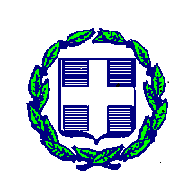 